ODGONETNIMO ŠTO RADE LJUDI NA SLIKAMA!ZADATAK:1. UZ POMOĆ DRUGE OSOBE IZREŽI SLIKE U PRILOGU DOLJE.2. DODAJ I IMENUJ DRUGOJ OSOBI SLIKU KOJU TE TRAŽI. 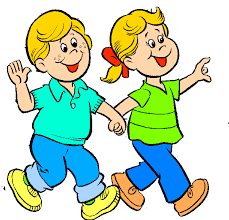 DJECA ŠEĆU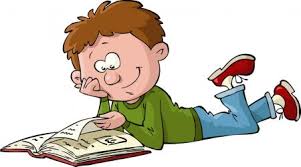 DJEČAK ČITA KNJIGU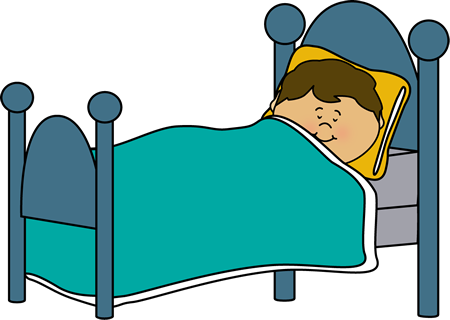 DJEČAK SPAVA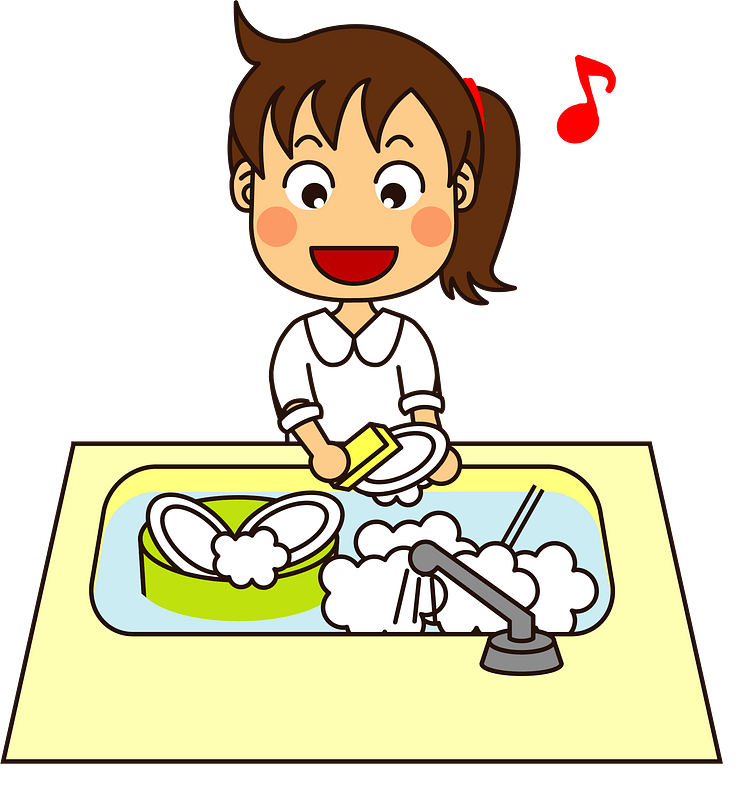 DJEVOJČICA PERE SUĐE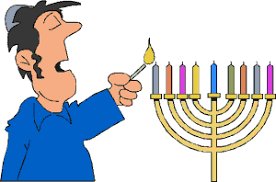 STRIČEK PALI SVIJEĆU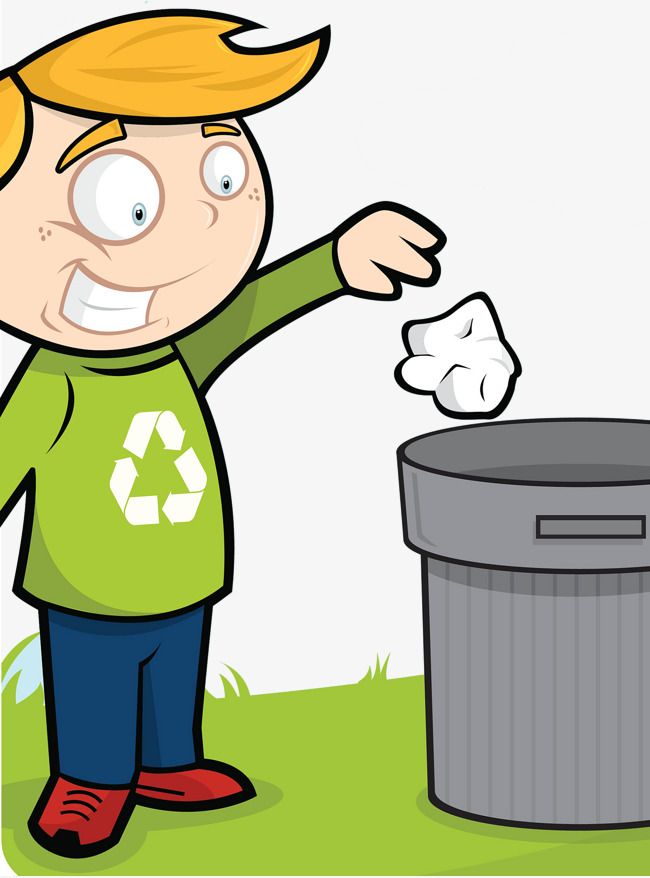 DJEČAK BACA SMEĆE